รายงานตรวจเยี่ยมโครงการส่งเสริมการใช้ชีวิตตามแนวพระราชดำริเศรษฐกิจพอเพียง(บ้านนี้มีรักปลูกผักกินเอง เสริมสร้างความมั่นคงทางอาหาร ทางออกรอดพ้นวิกฤตโควิค – 19 )…………………………………………………………..…………………………………………………………………………………สำนักงานปลัดองค์การบริหารส่วนตำบลหนองหงส์ได้จัดทำโครงการส่งเสริมการใช้ชีวิตตามแนวพระราชดำริเศรษฐกิจพอเพียง (บ้านนี้มีรัก ปลูกผักกินเอง เสริมสร้างความมั่นคงทางอาหาร ทางออกรอดพ้นวิกฤตโควิค – 19 ) มีวัตถุประสงค์มีวัตถุประสงค์เพื่อให้มีความรู้ ความเข้าใจ ประกอบอาชีพตามแนวปรัชญาเศรษฐกิจพอเพียง และสามารถนำแนวพระราชดำริมาประยุกต์ใช้กับชีวิตประจำวันตามหลักการพอเพียง ความพอดี การใช้ชีวิตอย่างรอบคอบ ไม่ฟุ่มเฟือย ใช้ชีวิตในความไม่ประมาท ใช้ทรัพยากรที่มีอยู่ให้เกิดประโยชน์ มีคุณค่าและเกิดรายได้  สร้างความมั่งคงทางด้านอาหารในระดับครอบครัวและชุมชน  รณรงค์ให้มีการปลูกผักสวนครัวทุกครัวเรือนทั่วทั้งตำบล ตามแผนปฏิบัติการ 90 วันฯ ของจังหวัด  เป็นการขับเคลื่อนแผนยุทธศาสตร์ของกรมส่งเสริมการปกครองท้องถิ่น ในการนำปรัชญาเศรษฐกิจพอเพียงมาสู่การพัฒนาท้องถิ่นให้เป็นรูปธรรม และเพื่อความสามัคคีของคนในหมู่บ้าน ชุมชน ให้รอดพ้นจากวิกฤตจากกการแพร่ระบาดของเชื้อไวรัสโคโรนา 2019 ลดรายจ่ายในการดำรงชีวิตของประชาชนและเพื่อสร้างรายได้ระยะสั้น ในวันที่  4  มิถุนายน  ๒๕63 โดยมีผู้เข้ารับการอบรมจำนวน 50 คน ได้ดำเนินการในส่วนของการอบรมและมอบเมล็ดพันธุ์ผักตามโครงการดังกล่าวเสร็จเรียบร้อยแล้ว  นั้น สำนักงานปลัดฯ ได้ดำเนินการตรวจเยี่ยมเกษตรกรผู้ปลูกผักแต่ละหมู่บ้านเรียบร้อยแล้ว โดยวิธีการสุ่มลงพื้นที่ อย่างน้อยหมู่บ้านละ 5 ครัวเรือน  จึงขอรายงานการลงพื้นที่ตามโครงการส่งเสริมการใช้ชีวิตตามแนวพระราชดำริเศรษฐกิจพอเพียง (บ้านนี้มีรัก ปลูกผักกินเอง เสริมสร้างความมั่นคงทางอาหาร ทางออกรอดพ้นวิกฤตโควิค – 19 ) ดังต่อไปนี้หมู่ที่ 8 ได้แก่นางชะอ้อน สุขอนันต์	  บ้านเลขที่  111   หมู่ที่ 8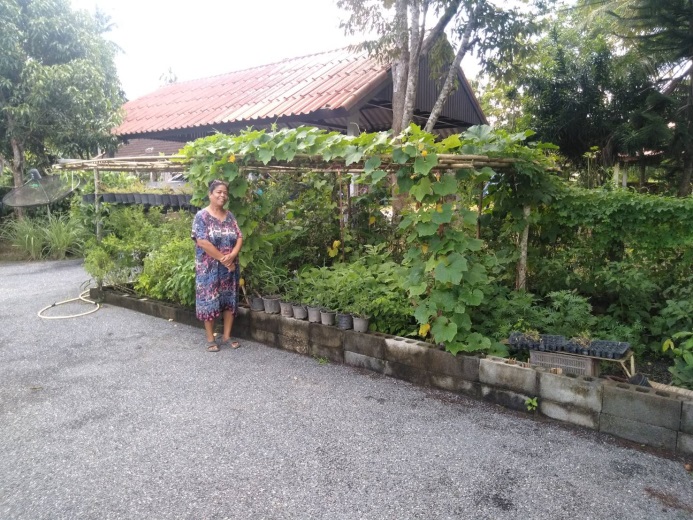 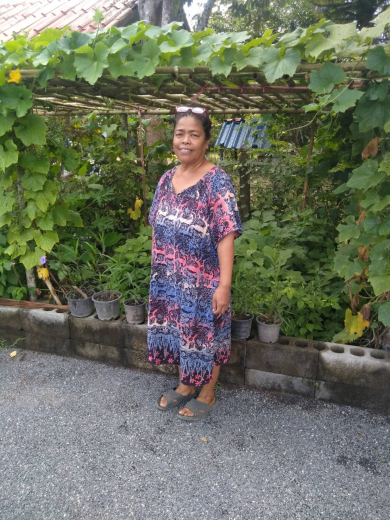 นางอนงค์  รัตนมณี  บ้านเลขที่   31  หมู่ที่ 8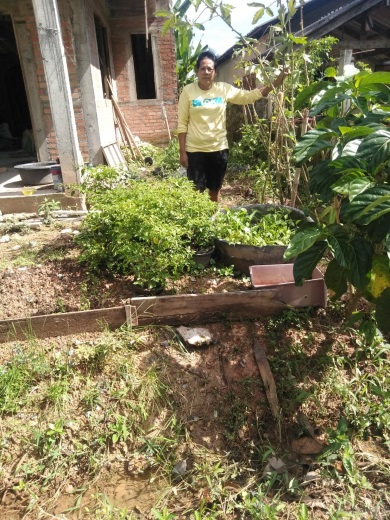 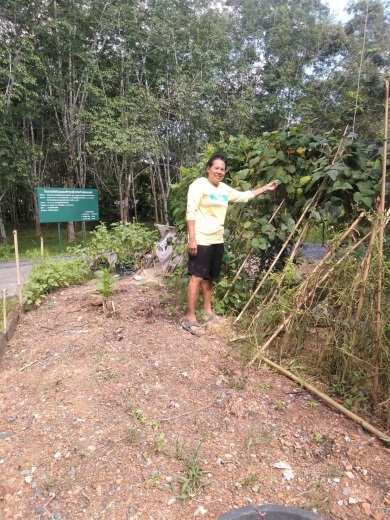 หมู่ที่ 10 ได้แก่นางละออง  รัตนมณี  บ้านเลขที่   5/4 หมู่ที่  10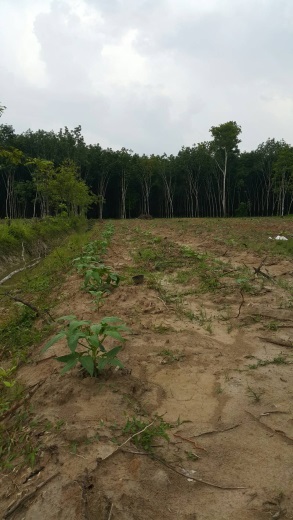 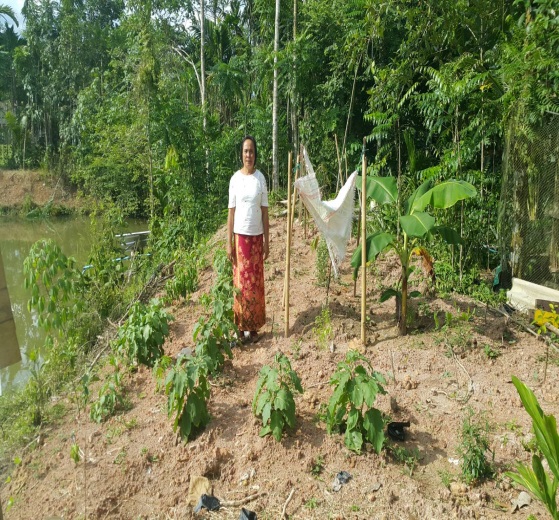 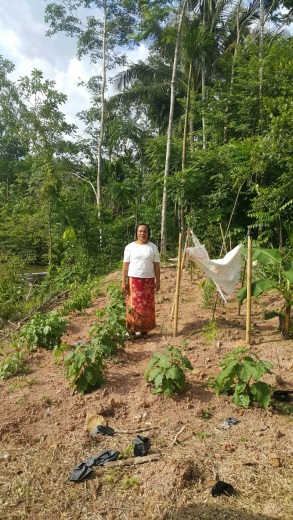 นางอำนวย  รัตนมณี   บ้านเลขที่ 5/7  หมู่ที่ 10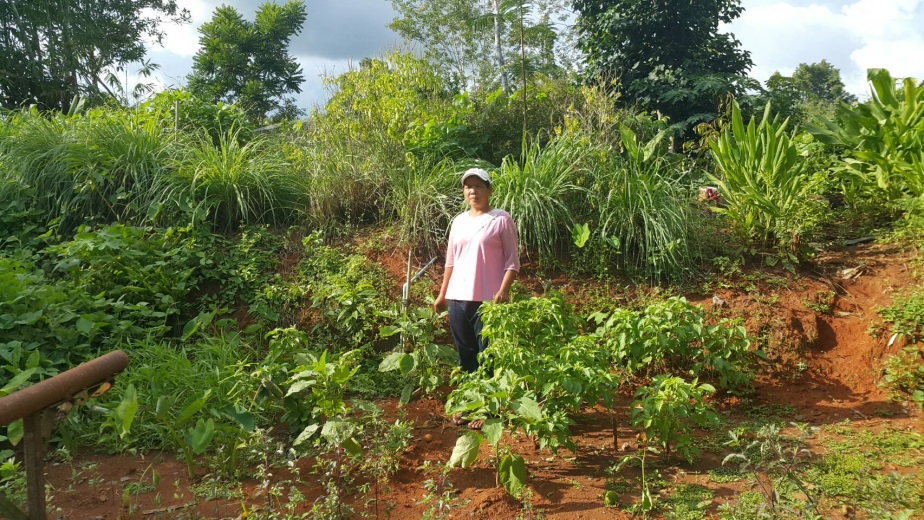 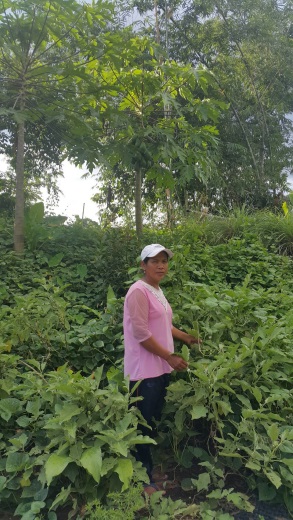 